Załącznik nr 1Przeczytaj zadania. Ułóż do nich równania i zapisz odpowiedź.Rodzice kupili dla każdego dziecka z klasy 2b słownik ortograficzny. Książki ustawili na 4pólkach po 9 na każdej. Ile słowników ortograficznych zakupili rodzice?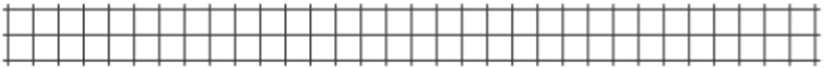 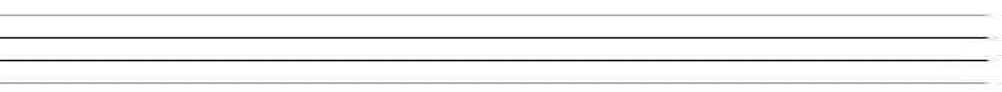 Olek ustawił w 5 rzędach po 8 samochodzików. Ile samochodzików ma Olek?Na każdej z 6 gałęzi usiadło po 6 wróbli. Ile wróbli jest na gałęziach?Tosia ma 7 orzechów włoskich i 5 razy więcej orzechów laskowych. Ile orzechów laskowych ma Tosia?Na wycieczkę pojechały 3 nauczycielki i 3 razy więcej dzieci. Ile dzieci pojechało na wyciezkę?Mama Zosi jest 5 razy starsza od swojego syna, który ma 9 lat. Ile lat ma mama?